Publicado en Madrid el 29/11/2019 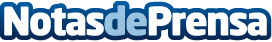 Cómo comenzar una aventura en la hostelería, según La HosteleraPoner en marcha un negocio no es sencillo, pero con ilusión, ganas y el equipamiento adecuado es posible hacerlo y triunfar. La Hostelera, líder del sector de la maquinaria de hostelería, desvela las claves de emprender con éxito en hosteleríaDatos de contacto:La Hostelerahttps://www.lahostelera.com/933801656Nota de prensa publicada en: https://www.notasdeprensa.es/como-comenzar-una-aventura-en-la-hosteleria Categorias: Nacional Emprendedores E-Commerce Restauración Consumo Otras Industrias http://www.notasdeprensa.es